SISSEJUHATUSKutsemeistrivõistluse nimetus on keevitamine. KÄESOLEVA DOKUMENDI SISU, ASJAKOHASUS JA TÄHENDUS„Ülesannete komplekti tehniline kirjeldus“ on mõeldud professionaalsete meistrivõistluste „Balticskills“ peamiste tehnilise korralduse protseduuride ja ülesannete mõistmiseks.Kõik võistluste korraldajad ja osalejad peavad olema analüüsinud ülesannete tehnilist kirjeldust.Tehniliste kirjelduste eri keelte vaheliste konfliktide korral on ingliskeelne versioon ülimuslik.KUTSE KIRJELDUSOsaleja teeb praktilist tööd, mis koosneb erinevatest plaatidest ja torudest ning peab keevitama erinevaid keevitusasendeid.Praktilise töö käigus järgib osaleja töökaitsevahendite reegleid. HINDAMISSTANDARDI SPETSIFIKATSIOONHindamisstandard annab oskuste hindamise metoodika.Igale jaotisele määratakse protsent koguhindest, mis näitab selle suhtelist tähtsust hindamisstandardite spetsifikatsioonis. Kõigi protsendimärkide summa on 100.Kutsemeisterlikkuse võistluse „Balticskills“ käigus hinnatakse ainult hindamisstandardite spetsifikatsioonitabelis loetletud oskusi.Hindamisstandardite spetsifikatsioonHINDAMISE PÕHIMÕTTEDKogu hindamist reguleerivad selged võrdlusalused, millele on viidatud tööstuse ja ettevõtluse parimatele tavadele. Võistlusülesanded on oskusvõistluse hindamisvahend ja järgivad ka standardite spetsifikatsiooni.OSKUSTE HINDAMISE KRITEERIUMIDTestimise käigus konkursile välja töötatud osa praktilise osa hindamise kriteeriumid:OSKUSTE HINDAMISE KORDVisuaalne ja rõhukontroll, kus kontrollime, kas osa hoiab õhku.Võistluse ülesanded: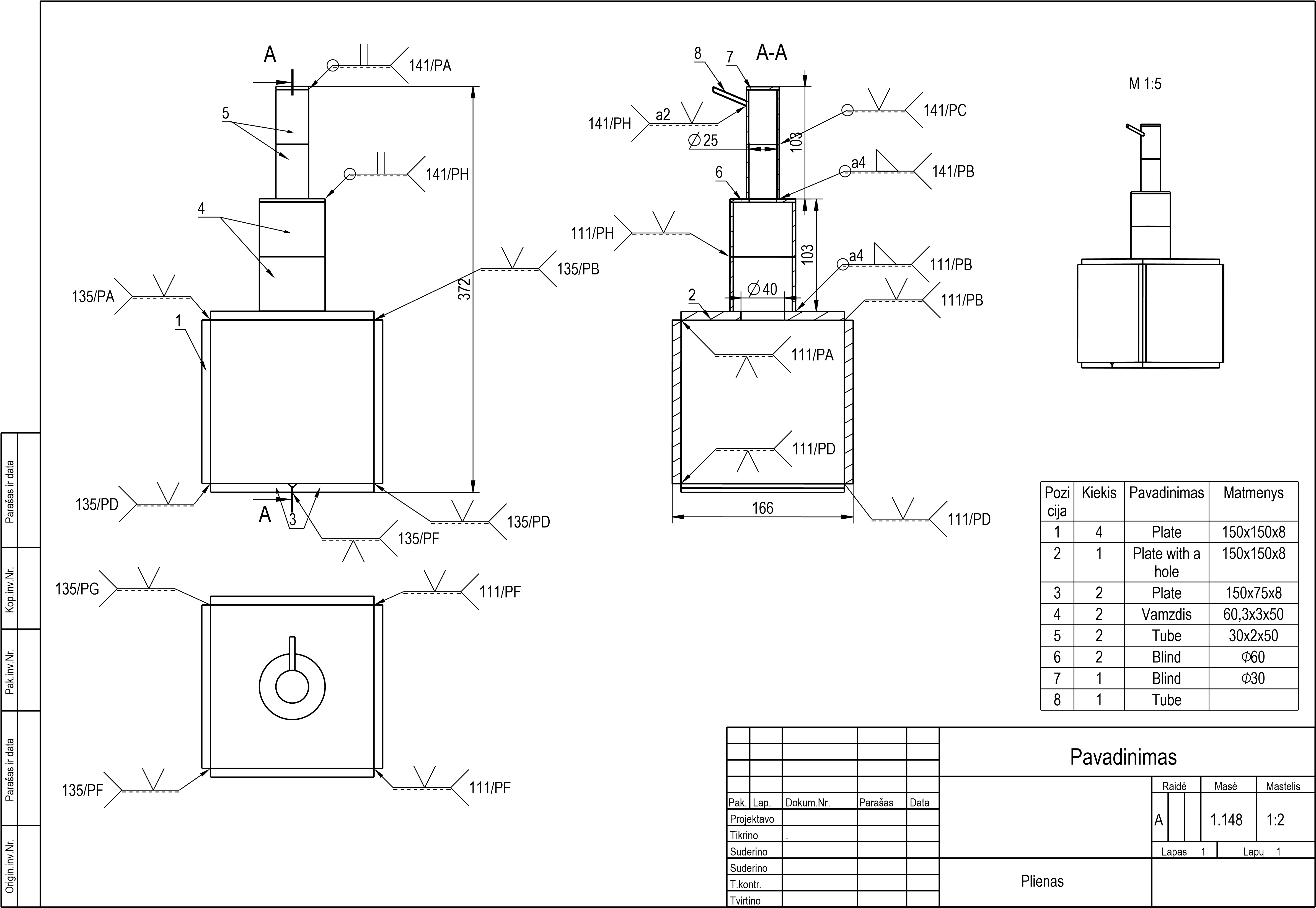 Märkmed:Pädevused Pädevused Protsent1.Töökorraldus ja enesejuhtimine25Osaleja peab teadma ja mõistma:- keevitustööstuse tervise, ohutuse, turvalisuse ja hügieeniga seotud standardid ja seadused,- ohutu tööpraktika, õnnetusjuhtumite, evakueerimisprotseduuride ja evakuatsiooniteedega seotud standardid ja eeskirjad,- tööstuses kasutatavate isikukaitsevahendite valik, kasutamine ja hooldus igal konkreetsel juhul,- ohutussoovitused ja -eeskirjad, mis on seotud materjalide keevitamisega kõikides tingimustes, sealhulgas märgades/niisketes kohtades, suletud ruumides ja olukordades, kus hapnikusisaldus on tõenäoliselt väiksem ohutuks töötamiseks vajalikust,- soovitusi, eeskirju ja menetlusi, mis on vajalikud plahvatuse, tulekahju või põlemise vältimiseks mis tahes olukorras,- keevitamisel libisemise, komistamise ja kukkumise ohud,- keevitustoodangu nõuded ja mõju keskkonnale ja jätkusuutlikkuse küsimustele,- põhilised matemaatilised manipulatsioonid ja ühikute teisendamise geomeetrilised põhimõtted, tehnikad ja arvutused.Osaleja peab suutma:- töötama turvaliselt enda ja teiste suhtes igas olukorras,- tunnevad ära ohtlikud olukorrad ja võtavad vajalikke meetmeid enda ja teiste ohutuse tagamiseks,- järgima õigeid menetlusprotsesse ohtlikes ja poolohtlikes keskkondades töötamisel,- säilitada puhas töökeskkond,- ladustada kasutatud materjale asjakohastesse konteineritesse ringlussevõtu ja jätkusuutlikkuse tagamiseks,- luua vajalikud ühendused konkreetsete keevitusprotseduuride jaoks.2. Ettevalmistus keevitamiseks5Osaleja peab teadma ja mõistma:- keevitus-/tehniliste jooniste ja keevisõmbluste tõlgendamine,- keevitustarvikute klassifikatsioon ja erikasutus, sealhulgas:gaasiballoonide värvikood,keevitusvarraste kodeerimine ja tähistaminekeevitustraadi läbimõõt ja erikasutus,keevituselektroodide valik ja ettevalmistus,saadavate servade ettevalmistamise protsessi vormid,- õiged masinasätted, millega tuleb joondada:keevitamise polaarsus,keevitusasend, materjal,materjali paksus,täitematerjal ja etteandekiirus,kõik masina riistvara, TIG -elektroodi kuju, traadi tüübi ja läbimõõdu jms vajalikud täpsed kohandused,täitematerjalide omadused,servade ettevalmistamise meetodid, et viia need kokku liiteprofiili, tugevuse, materjali ja joonise spetsifikatsioonidega,keevitusparameetrid/muutujad konkreetsete ülesannete jaoks,valmis keevisõmbluse muutujate/ parameetrite muutuste mõju.Osaleja peab suutma:- valmistage materjali servad ette vastavalt joonise spetsifikatsioonile,- valige keevitustarvikud vastavalt kasutusele, suurusele, asendile ja keevitatavale materjalile,- eemaldage pinna saastatus enne keevitamist,- valige keevitatud materjalidele sobiv täiteaine ja suurus,- kohandage keevitusseadmeid keevitusparameetrite/muutujate alusel,- seadistama keevitusseadmed vastavalt tootja spetsifikatsioonidele, sealhulgas (kuid mitte ainult):keevitamise polaarsus,keevitusvõimsus,keevituspinge,traadi etteandekiirus,sõidukiirus,liikumis-/elektroodinurgad,Metal metalliülekande viis. - valmistada ette materjali servad vastavalt spetsifikatsioonidele ja joonistusnõuetele3.Keevitusmaterjalid10Osaleja peab teadma ja mõistma:- süsinikteraste mehaanilised ja tehnilised omadused,- alumiiniumi ja selle sulamite mehaanilised ja tehnilised omadused,- roostevaba terase mehaanilised ja tehnilised omadused,- keevitustarvikute valik ja ladustamine,- keevitustarvikute nõuetekohane ladustamine ja käsitsemine,- elektriliste tööriistade valik ja ohutu kasutamine,- materjali- ja keevitustööde kontroll keskkonnakaitses.Osaleja peab suutma:- kasutada materjale, arvestades nende mehaanilisi ja tehnilisi omadusi,- hoidke keevitustarvikuid õigesti, võttes arvesse tüüpi, kasutamist ja ohutusnõudeid,- materjalide valimine ja ettevalmistamine vastavalt joonistusmaterjalide loendile ja keevitussümbolitele,- valmistada materjale nende omaduste ja pinnaomaduste järgi,- kasutage keevisõmbluste lõikamiseks, lihvimiseks ja ettevalmistamiseks / viimistlemiseks ohutult elektritööriistu,- töötada tõhusalt määratud tähtaegade jooksul.4.Keevitusprotsessid60Osaleja peab teadma ja mõistma:- keevitustööstuses kasutatav spetsiifiline terminoloogia,- elektriliste tööriistade ja keevitusseadmete ohutuks kasutamiseks vajalikud ettevaatusabinõud,- keevitustarvikute äratundmine ja valik,- erinevate kasutatud keevitusprotsesside valik, kasutamine ja tehnikad,- konkreetsed meetodid, mida kasutatakse keevispiirkonna kaitsmiseks saastumise eest,- varjestuseks ja puhastamiseks kasutatavate gaaside valik,- keevitusasendid, keevitusnurgad ja elektroodide liikumiskiirused,- moonutuste kontrolli meetodid terases, sulamites ja alumiiniumis,- sobivad meetodid valmis keevisõmbluste viimistlemiseks,- tõhusa peatamise / käivitamise tehnikad,- elektritööriistade valimine, reguleerimine ja ohutu kasutamine,- meetodid ja protsessid, mida kasutatakse keevismetalli viimiseks keevispiirkonda,- keevisvigad ja nende asjakohane kõrvaldamine,- keevismetalli puhtuse tähtsus keevisõmbluse kvaliteedis.Osaleja peab suutma:- valmistada keevisliiteid vastavalt rahvusvahelistele spetsifikatsioonidele,- tõlgendada keevitamise terminoloogiat, et täita ülesanne vastavalt spetsifikatsioonidele,- hooldada keevitusseadmeid kvaliteetsete tulemuste saamiseks,- valige ja reguleerige keevitusseadmeid, et pakkuda sobivaid meetodeid keevismetalli ülekandmiseks keevituspiirkonda,- valige protsessile ja tingimustele sobiv keevitustarvik,- keevitama toru ja plaadi kõikides asendites kõigi määratud keevitusprotsesside jaoks, nagu on üksikasjalikult kirjeldatud,- keevitada terasplaati ja sektsioone käsitsi metallkaarkeevitusprotsessi abil,- keevitada terasplaati ja sektsioone gaasmetalli kaarkeevitusprotsessi abil,- keevitada roostevabast terasest plaati ja sektsioone gaas -volframkaarkeevitusprotsessi abil,- keevitada alumiiniumist plaate ja sektsioone gaas -volframkaarkeevitusprotsessi abil,- ühendage keevisõmblused traatharjade, kaabitsa, peitli jms abil. teha stop / hakkab keevitama, kleit valmis keevisõmblused, töötada täpselt joonise spetsifikatsiooniga, toota keevisõmblusi, mis vastavad joonisele ja seadusandlikele spetsifikatsioonidele,Kvaliteedi säilitamiseks parandage keevisvigad ja lisamised, kontrollige lõpetatud tööd joonistusnõuete suhtes, et vajadusel kajastada täpsust, ruutu ja tasasust,Demonstreerida elektriliste tööriistade ja seadmete ettevalmistamist ja ohutut kasutamist, viia läbi asjakohased toimingud soojussisendi kontrollimiseks,Tuvastada keevisõmbluse defekte ja võtta vajalikud meetmed nende kõrvaldamiseks, võtta asjakohaseid meetmeid, et tagada keevismetalli puhtus.TOTAL100%Erialaste pädevuste selgitamine - oskused, võimed ja hoiakudPunktid-Tööohutuseeskirju järgitakse täielikult ning töökoht korraldatakse enne ja pärast ülesannet6- Üldiselt järgitakse tööohutuseeskirju, kuid päevakorra nõuetest on lubatud ebaolulised kõrvalekalded3- Võimaldab olulisi tööohutuseeskirjade rikkumisi ja ei korista töökohta0Keevitatud toote jõudluse kvaliteedi hindamineKeevitatud toote jõudluse kvaliteedi hindamine1. Osade nakkumine1. Osade nakkumine- Keevitatud osade liimimine toimub ilma osade kõrvalekaldumiseta tasapinnas ja ruumis4- Osade kõrvalekaldumine tasapinnas või ruumis on lubatud2- Osade vastastikune kõrvalekalle nii tasapinnal kui ka ruumis02. Õmbluse algus ja lõpp2. Õmbluse algus ja lõpp-Õigesti alustatud ja lõpetatud õmblus2-Õigesti alustatud või lõpetatud õmblus1-Õmblust ei alustata ega lõpetata õigesti03.Õmbluse geomeetriliste mõõtmete vastavus ühenduse parameetritele3.Õmbluse geomeetriliste mõõtmete vastavus ühenduse parameetritele- Vastab kogu õmbluse pikkusel8-Vastab üle 50% õmbluse pikkusest4-Vastab kuni 50% õmbluse pikkusest2-Ei sobi kogu õmbluse pikkuses04. Keevitamine (põkkühendus)4. Keevitamine (põkkühendus)-Keevitamine toimub kogu õmbluse pikkuses22-Keevitus teostati üle 75% õmbluse pikkusest16Keevitamine toimub 50% kuni 75% õmbluse pikkusest8-Keevitamine toimub õmbluse eraldi osades4-Kogu õmbluseta pole juhtmeid05.Põletamine/põlemine (põkkliigend)5.Põletamine/põlemine (põkkliigend)-Ei mingit sissepõlemist8-Seal on põlemine koos vedrustusega3-Vedrustusega on mitu läbipõlemist1-See on läbipõlemisega avaga06.Põletamine/põlemine (nurkades ja T-liigestes)6.Põletamine/põlemine (nurkades ja T-liigestes)-Ei mingit sissepõlemist2-Seal on põlemine koos vedrustusega1-See on läbipõlemisega avaga07.Lõika mitteväärismetall sisse7.Lõika mitteväärismetall sisse-Ei ole kärpeid6-On üksikuid väikeseid sisselõikeid (kuni 5 mm pikkused)4-Üksikuid pidevaid lõikeid tehakse kuni 50% õmbluse pikkusest2-Üksikuid pidevaid lõikeid on üle 50% õmbluse pikkusest1-Lõikab kogu õmbluse pikkuses08.Pooriõmblused metallist8.Pooriõmblused metallist-Kogu õmbluse pikkuses pole poore4-Õmbluse pikkuses on kuni kaks poorid2-Õmbluse pikkuses on kolm või enam poorid09.Praod kraatris9.Praod kraatris-Ei ole pragu1-On pragusid010.Põletused mitteväärismetallile10.Põletused mitteväärismetallile-Mitte põletada mitteväärismetallil2- Mitteväärismetallil on põletus011.Pritsmed11.Pritsmed-Ei mingit pritsimist3-Laigud eemaldatakse osaliselt1-Plaastrid on ja neid pole puhastatud012.Räbu (oksiidikiht)12.Räbu (oksiidikiht)-Laigud (oksiidkihid) ei asu kogu õmbluse pikkuses3-Räbu (oksiidikiht) eemaldatakse osaliselt1-Räbu (oksiidikiht) pole puhastatud013.Metallivood13.Metallivood-Ei ole metallivood2-On metallivood014.Keevitatud toote vastavus detailjoonisel antud ülesandele14.Keevitatud toote vastavus detailjoonisel antud ülesandele- Rakendatud on õiged keevitusmeetodid ja ruumis määratud vuugipositsioonid. Osa keevitatakse vastavalt antud joonisele.10-Kasutatud on õigeid keevitusmeetodeid. Kõik keevitatud asendid ruumis ei vasta joonistele.5-Ei kasutata sobivaid keevitusmeetodeid. Ruumis olevad keevitatud asendid ei vasta joonisel näidatule.0Maksimaalne tulemus - 220Maksimaalne tulemus - 220